INSTRUKCJA SEGREGACJI ODPADÓW – ZABUDOWA JEDNORODZINNA – od 1 lipca 2018 r.PAPIER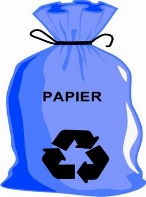 WOREK  KOLORU NIEBIESKIEGOMETALE I TWORZYWA SZTUCZNE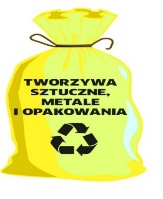 WOREK KOLORU ŻÓŁTEGOSZKŁO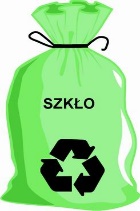 WOREK KOLORU ZIELONEGOODPADY ULEGAJĄCE BIODEGRADACJI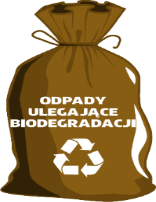 WOREK KOLORU BRĄZOWEGOODPADY ZMIESZANE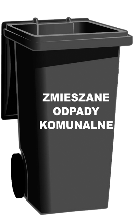 POJEMNIKKOLORU CZARNEGOWRZUCAMYgazety, czasopisma, ulotkiopakowania z papieru i tektury,papier, zeszyty, książkitekturę,worki papierowe,niezabrudzony papier lakierowany lub powleczony folią.WRZUCAMYplastikowe butelki po napojach (tzw. PET), plastikowe opakowania po  kosmetykach i środkach czystości,plastikowe opakowania po  żywności, folie i torebki plastikowe, kartony po mleku, sokach,puszki po napojach, konserwach,metalowe nakrętki, kapsle,styropian opakowaniowy (tylko).WRZUCAMYbutelki i słoiki szklane bez zakrętek,opakowania szklane po przetworach,szklane opakowania po kosmetykach,butelki po napojach (po sokach, wodzie, alkoholu).WRZUCAMYgałęzie drzew i krzewów,skoszoną trawę, liście, kwiaty,WRZUCAMYodpady kuchenne, resztki i obierki z owoców i warzyw, odpady higieniczne (ręczniki papierowe, chusteczki higieniczne, pieluchy, itp.) fusy z kawy i herbaty, skorupki jajek, łupiny orzechów,ceramikę, porcelanę, doniczki, lustra, szyby,szkło okularowe i żaroodporne,owoce spadłe z drzew,wygaszony popiół.PAMIĘTAJ!!!Zanim wyrzucisz, złóż kartonyi torby papierowe na płasko, usuń zszywki, spinacze, taśmę klejącąi zawartość opakowań.PAMIĘTAJ!!!Zanim wyrzucisz, zgnieć i opróżnij opakowania i pojemniki.PAMIĘTAJ!!!Zanim wyrzucisz, usuń nakrętki, kapsle, wieczka i resztki zawartości z opakowań.PAMIĘTAJ!!!Zagospodarowuj te odpady takżew przydomowych kompostownikach, lub oddaj do PSZOK.PAMIĘTAJ!!!Odpady niżej wymienione, których nie możesz wrzucić do pojemnika na odpady zmieszane, oddaj nieodpłatnie do PSZOK.NIE WRZUCAMYkartonów po mleku,zanieczyszczonego papieru,odpadów higienicznych (ręczników papierowych, chusteczek higienicznych, pieluch, itp.).NIE WRZUCAMYpojemników i opakowań metalowych z zawartością,tworzyw piankowych i styropianu,opakowań po lekach, puszek i opakowań po farbach, lakierach, olejach, lekach, itp.,zabawek plastikowych, opakowań po środkach ochrony roślin,części samochodowych,zużytego sprzętu elektronicznego i AGD.NIE WRZUCAMYporcelany, ceramiki, doniczek, szyb, luster, szkła zbrojonego i okularowego,naczyń żaroodpornych,żarówek, świetlówek, szklanych opakowań po lekach, rozpuszczalnikach, olejach silnikowych,zniczy z zawartością. NIE WRZUCAMYkości i odchodów zwierząt,popiołu,piasku, kamieni, ziemi,odpadów kuchennych.NIE WRZUCAMYodpadów niebezpiecznych (np. baterie, akumulatory, przeterminowane leki, chemikalia),zużytego sprzętu elektrycznego i elektronicznego,odpadów wielkogabarytowych,odpadów budowlanych i rozbiórkowych,zużytych opon,odzieży i tekstyliów.